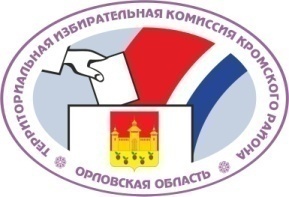                                 ОРЛОВСКАЯ ОБЛАСТЬТЕРРИТОРИАЛЬНАЯ ИЗБИРАТЕЛЬНАЯ КОМИССИЯКРОМСКОГО РАЙОНАРЕШЕНИЕ26 августа  2021 года                                                                                                 № 121/671пгт. КромыОб избирательных бюллетенях для голосования на выборы депутатов Стрелецкого сельского Совета народных депутатов Кромского района Орловской областиВ соответствии со статьей 63 Федерального закона от 12 июня 2002 года № 67-ФЗ «Об основных гарантиях избирательных прав и права на участие в референдуме граждан Российской Федерации», постановлением Избирательной комиссии Орловской области от  10 декабря 2020 года № 114/756-6 «О возложении полномочий избирательных комиссий муниципальных образований Кромского района Орловской области» и  решением  территориальной избирательной комиссии Кромского  района от 22 июня 2021 года № 98/341 «О возложении полномочий окружных избирательных комиссий одномандатных избирательных округов по выборам депутатов Стрелецкого сельского Совета народных депутатов Кромского района Орловской области на Территориальную избирательную комиссию  Кромского  района Орловской области» территориальная избирательная комиссия Кромского района РЕШИЛА:1.  Утвердить число избирательных бюллетеней для голосования на выборы депутатов Стрелецкого сельского Совета народных депутатов Кромского района Орловской области:по одномандатному избирательному округу № 1 – 230 (Двести тридцать) штук;по одномандатному избирательному округу № 2 – 277 (Двести семьдесят семь) штук;по одномандатному избирательному округу № 3 – 207 (Двести семь) штук;по одномандатному избирательному округу № 4 – 300 (Триста) штук;по одномандатному избирательному округу № 5 – 237 (Двести тридцать семь) штук;по одномандатному избирательному округу № 6 – 285 (Двести восемьдесят пять) штук;по одномандатному избирательному округу № 7 – 217 (Двести семнадцать) штук;по одномандатному избирательному округу № 8 – 256 (Двести пятьдесят шесть) штук;по одномандатному избирательному округу № 9 – 266 (Двести шестьдесят шесть) штук;по одномандатному избирательному округу № 10 – 272 (Двести семьдесят два) штук.2.  Утвердить форму избирательного бюллетеня для голосования на выборы депутатов Стрелецкого сельского Совета народных депутатов Кромского района Орловской области (прилагается).3.  Утвердить тексты избирательных бюллетеней для голосования на выборы депутатов Стрелецкого сельского Совета народных депутатов Кромского района Орловской области:по одномандатному избирательному округу № 1 (приложение № 1);по одномандатному избирательному округу № 2 (приложение № 2);по одномандатному избирательному округу № 3 (приложение № 3);по одномандатному избирательному округу № 4 (приложение № 4);по одномандатному избирательному округу № 5 (приложение № 5);по одномандатному избирательному округу № 6 (приложение № 6);по одномандатному избирательному округу № 7 (приложение № 7);по одномандатному избирательному округу № 8 (приложение № 8);по одномандатному избирательному округу № 9 (приложение № 9);по одномандатному избирательному округу № 10 (приложение № 10).         4.  Обеспечить изготовление избирательных бюллетеней путем осуществления закупки избирательных бюллетеней  в Общество с ограниченной  ответственностью «Гуттенберг» (302030, г. Орёл, ул. Советская, д. 20, пом. 104, лит. А).5.  Передачу избирательных бюллетеней участковым избирательным комиссиям осуществить не позднее 15 сентября 2021 года.6.  Финансирование расходов, связанных с изготовлением избирательных бюллетеней, произвести за счет средств местного бюджета, выделенных на подготовку и проведение выборов депутатов Стрелецкого сельского Совета народных депутатов Кромского района Орловской области.7.  Контроль за исполнением настоящего решения возложить на и. о. секретаря  территориальной  избирательной   комиссии  Кромского  района       О. Н. Усову.8.  Разместить настоящее решение на сайте территориальной избирательной комиссии Кромского района в информационно-телекоммуникационной сети «Интернет».Форма избирательного бюллетеня для голосования на  выборах депутатов Стрелецкого сельского Совета народных депутатов Кромского района Орловской областиПримечание. Фамилии зарегистрированных кандидатов размещаются в алфавитном порядке.При включении в избирательный бюллетень сведений о судимости зарегистрированного кандидата указываются сведения об имеющейся и (или) имевшейся судимости с указанием номера (номеров) и части (частей), пункта (пунктов), а также наименования (наименований) статьи (статей) Уголовного кодекса Российской Федерации, статьи (статей) уголовного кодекса, принятого в соответствии с Основами уголовного законодательства Союза ССР и союзных республик, статьи (статей) закона иностранного государства, если кандидат был осужден в соответствии с указанными законодательными актами за деяния, признаваемые преступлением действующим Уголовным кодексом Российской Федерации. Если в избирательный бюллетень включаются сведения о неснятой и непогашенной судимости, то перед сведениями о судимости указывается «имеется судимость:». Если в избирательный бюллетень включаются сведения о снятой или погашенной судимости, то перед сведениями о судимости указывается «имелась судимость:».Избирательные бюллетени изготавливаются на однородной целлюлозной бумаге белого цвета плотностью от 80 до 100 г/м2.Избирательные бюллетени должны быть прямоугольной формы и удовлетворять следующим требованиям:ширина бюллетеня – 210±1мм;длина бюллетеня – до 297±1 мм (в зависимости от количества зарегистрированных кандидатов).Текст избирательного бюллетеня размещается только на одной стороне избирательного бюллетеня.Избирательные бюллетени печатаются на русском языке.Текст избирательного бюллетеня печатается в одну краску черного цвета.В избирательном бюллетене части, отведенные каждому зарегистрированному кандидату, разделяются прямой линией черного цвета. Эти части избирательного бюллетеня должны быть одинаковыми 
по площади.Фамилия, имя и отчество зарегистрированного кандидата, сведения о зарегистрированном кандидате и пустой квадрат для проставления знака волеизъявления избирателя размещаются на уровне середины части избирательного бюллетеня, определенной для каждого зарегистрированного кандидата. Квадраты для проставления знаков волеизъявления должны иметь одинаковый размер и располагаться строго друг под другом.Нумерация избирательных бюллетеней не допускается.Текст избирательного бюллетеня для голосования на  выборах депутатов Стрелецкого сельского Совета народных депутатов Кромского района Орловской области по одномандатному избирательному округу № 1по одномандатному избирательному округу № 2по одномандатному избирательному округу № 3по одномандатному избирательному округу № 4по одномандатному избирательному округу № 5по одномандатному избирательному округу № 6по одномандатному избирательному округу № 7по одномандатному избирательному округу № 8по одномандатному избирательному округу № 9по одномандатному избирательному округу № 10Председатель территориальной избирательной комиссииМ. В. ЧереповаИ.о. секретаря территориальной избирательной комиссии         О. Н. УсоваУТВЕРЖДЕНАрешением территориальной избирательной комиссии Кромского района от 26 августа 2021 г. № 121/671УТВЕРЖДЕНАрешением территориальной избирательной комиссии Кромского района от 26 августа 2021 г. № 121/671УТВЕРЖДЕНАрешением территориальной избирательной комиссии Кромского района от 26 августа 2021 г. № 121/671ИЗБИРАТЕЛЬНЫЙ  БЮЛЛЕТЕНЬдля голосования на (наименование выборов) по одномандатному избирательному округу № _________________________(дата голосования)ИЗБИРАТЕЛЬНЫЙ  БЮЛЛЕТЕНЬдля голосования на (наименование выборов) по одномандатному избирательному округу № _________________________(дата голосования)(Место для подписей двух членов участковой избирательной комиссии 
с правом решающего голоса 
и печати участковой 
избирательной комиссии)(Место для подписей двух членов участковой избирательной комиссии 
с правом решающего голоса 
и печати участковой 
избирательной комиссии)РАЗЪЯСНЕНИЕ ПОРЯДКА ЗАПОЛНЕНИЯ ИЗБИРАТЕЛЬНОГО БЮЛЛЕТЕНЯПоставьте любой знак только в одном  пустом квадрате справа от данных  о зарегистрированном кандидате, в пользу которого сделан выбор.Избирательный бюллетень, в котором любой знак (знаки) проставлен (проставлены) более чем в одном квадрате либо не проставлен ни в одном из них, считается недействительным.Избирательный бюллетень, изготовленный неофициально, не заверенный подписями двух членов участковой избирательной комиссии  с правом решающего голоса и печатью участковой избирательной комиссии, признается бюллетенем неустановленной формы и при подсчете голосов не учитывается.В случае использования прозрачных ящиков для голосования, в целях защиты тайны голосования избирателя, избирательный бюллетень складывается лицевой стороной внутрь.РАЗЪЯСНЕНИЕ ПОРЯДКА ЗАПОЛНЕНИЯ ИЗБИРАТЕЛЬНОГО БЮЛЛЕТЕНЯПоставьте любой знак только в одном  пустом квадрате справа от данных  о зарегистрированном кандидате, в пользу которого сделан выбор.Избирательный бюллетень, в котором любой знак (знаки) проставлен (проставлены) более чем в одном квадрате либо не проставлен ни в одном из них, считается недействительным.Избирательный бюллетень, изготовленный неофициально, не заверенный подписями двух членов участковой избирательной комиссии  с правом решающего голоса и печатью участковой избирательной комиссии, признается бюллетенем неустановленной формы и при подсчете голосов не учитывается.В случае использования прозрачных ящиков для голосования, в целях защиты тайны голосования избирателя, избирательный бюллетень складывается лицевой стороной внутрь.РАЗЪЯСНЕНИЕ ПОРЯДКА ЗАПОЛНЕНИЯ ИЗБИРАТЕЛЬНОГО БЮЛЛЕТЕНЯПоставьте любой знак только в одном  пустом квадрате справа от данных  о зарегистрированном кандидате, в пользу которого сделан выбор.Избирательный бюллетень, в котором любой знак (знаки) проставлен (проставлены) более чем в одном квадрате либо не проставлен ни в одном из них, считается недействительным.Избирательный бюллетень, изготовленный неофициально, не заверенный подписями двух членов участковой избирательной комиссии  с правом решающего голоса и печатью участковой избирательной комиссии, признается бюллетенем неустановленной формы и при подсчете голосов не учитывается.В случае использования прозрачных ящиков для голосования, в целях защиты тайны голосования избирателя, избирательный бюллетень складывается лицевой стороной внутрь.РАЗЪЯСНЕНИЕ ПОРЯДКА ЗАПОЛНЕНИЯ ИЗБИРАТЕЛЬНОГО БЮЛЛЕТЕНЯПоставьте любой знак только в одном  пустом квадрате справа от данных  о зарегистрированном кандидате, в пользу которого сделан выбор.Избирательный бюллетень, в котором любой знак (знаки) проставлен (проставлены) более чем в одном квадрате либо не проставлен ни в одном из них, считается недействительным.Избирательный бюллетень, изготовленный неофициально, не заверенный подписями двух членов участковой избирательной комиссии  с правом решающего голоса и печатью участковой избирательной комиссии, признается бюллетенем неустановленной формы и при подсчете голосов не учитывается.В случае использования прозрачных ящиков для голосования, в целях защиты тайны голосования избирателя, избирательный бюллетень складывается лицевой стороной внутрь.ФАМИЛИЯ,
имя и отчествозарегистрированного кандидатаЕсли фамилии, имена и отчества двух и более кандидатов совпадают полностью, сведения о кандидатах размещаются в бюллетене в соответствии с датами рождения кандидатов (первыми указываются сведения о старшем кандидате), при этом если  кандидат менял фамилию, или имя, или отчество в период избирательной кампании либо в течение года до дня официального опубликования (публикации) решения о назначении выборов, также указываются слова «Прежние фамилия, имя, отчество:» и прежние фамилия, имя, отчество кандидата.Год рождения; слова «место жительства:» и наименование субъекта Российской Федерации, района, города, иного населенного пункта, где расположено место жительства кандидата; основное место работы или службы, занимаемая должность (в случае отсутствия основного места работы или службы – род занятий); если кандидат является депутатом и осуществляет свои полномочия на непостоянной основе, указываются сведения об этом и наименование соответствующего представительного органа.Если кандидат выдвинут избирательным объединением, указываются слово «выдвинут:» и наименование соответствующей политической партии, иного общественного объединения в именительном падеже. Если кандидат сам выдвинул свою кандидатуру, указывается слово «самовыдвижение».Если кандидат указал в заявлении о согласии баллотироваться свою принадлежность к политической партии, иному общественному объединению, указываются наименование соответствующей политической партии, иного общественного объединения и статус кандидата в этой политической партии, ином общественном объединении.Если у зарегистрированного кандидата имелась или имеется судимость, указываются сведения о судимости кандидата.Если зарегистрированный кандидат является физическим лицом, выполняющим функции иностранного агента, либо кандидатом, аффилированным с выполняющим функции иностранного агента лицом, указываются сведения о том, что кандидат является физическим лицом, выполняющим функции иностранного агента, либо кандидатом, аффилированным с выполняющим функции иностранного агента лицом. Если фамилии, имена и отчества двух и более кандидатов совпадают полностью, сведения о кандидатах размещаются в бюллетене в соответствии с датами рождения кандидатов (первыми указываются сведения о старшем кандидате), при этом если  кандидат менял фамилию, или имя, или отчество в период избирательной кампании либо в течение года до дня официального опубликования (публикации) решения о назначении выборов, также указываются слова «Прежние фамилия, имя, отчество:» и прежние фамилия, имя, отчество кандидата.Год рождения; слова «место жительства:» и наименование субъекта Российской Федерации, района, города, иного населенного пункта, где расположено место жительства кандидата; основное место работы или службы, занимаемая должность (в случае отсутствия основного места работы или службы – род занятий); если кандидат является депутатом и осуществляет свои полномочия на непостоянной основе, указываются сведения об этом и наименование соответствующего представительного органа.Если кандидат выдвинут избирательным объединением, указываются слово «выдвинут:» и наименование соответствующей политической партии, иного общественного объединения в именительном падеже. Если кандидат сам выдвинул свою кандидатуру, указывается слово «самовыдвижение».Если кандидат указал в заявлении о согласии баллотироваться свою принадлежность к политической партии, иному общественному объединению, указываются наименование соответствующей политической партии, иного общественного объединения и статус кандидата в этой политической партии, ином общественном объединении.Если у зарегистрированного кандидата имелась или имеется судимость, указываются сведения о судимости кандидата.Если зарегистрированный кандидат является физическим лицом, выполняющим функции иностранного агента, либо кандидатом, аффилированным с выполняющим функции иностранного агента лицом, указываются сведения о том, что кандидат является физическим лицом, выполняющим функции иностранного агента, либо кандидатом, аффилированным с выполняющим функции иностранного агента лицом. Приложение № 1                                             УТВЕРЖДЕНрешением территориальной                                             избирательной комиссии                                             Кромского района от 26 августа 2021 г. № 121/671ИЗБИРАТЕЛЬНЫЙ  БЮЛЛЕТЕНЬдля голосования по одномандатному избирательному округу на выборах депутатов Стрелецкого сельского Совета народных депутатов Кромского района Орловской области шестого созыва19 сентября 2021 годаодномандатный избирательный округ № 1ИЗБИРАТЕЛЬНЫЙ  БЮЛЛЕТЕНЬдля голосования по одномандатному избирательному округу на выборах депутатов Стрелецкого сельского Совета народных депутатов Кромского района Орловской области шестого созыва19 сентября 2021 годаодномандатный избирательный округ № 1(Место для подписей двух членов участковой избирательной комиссии с правом решающего голоса и печати участковой 
избирательной комиссии)(Место для подписей двух членов участковой избирательной комиссии с правом решающего голоса и печати участковой 
избирательной комиссии)РАЗЪЯСНЕНИЕ  ПОРЯДКА  ЗАПОЛНЕНИЯ  ИЗБИРАТЕЛЬНОГО  БЮЛЛЕТЕНЯПоставьте любой знак в пустом квадрате справа от сведений о зарегистрированном кандидате, в пользу которого сделан выбор.РАЗЪЯСНЕНИЕ  ПОРЯДКА  ЗАПОЛНЕНИЯ  ИЗБИРАТЕЛЬНОГО  БЮЛЛЕТЕНЯПоставьте любой знак в пустом квадрате справа от сведений о зарегистрированном кандидате, в пользу которого сделан выбор.РАЗЪЯСНЕНИЕ  ПОРЯДКА  ЗАПОЛНЕНИЯ  ИЗБИРАТЕЛЬНОГО  БЮЛЛЕТЕНЯПоставьте любой знак в пустом квадрате справа от сведений о зарегистрированном кандидате, в пользу которого сделан выбор.РАЗЪЯСНЕНИЕ  ПОРЯДКА  ЗАПОЛНЕНИЯ  ИЗБИРАТЕЛЬНОГО  БЮЛЛЕТЕНЯПоставьте любой знак в пустом квадрате справа от сведений о зарегистрированном кандидате, в пользу которого сделан выбор. Избирательный бюллетень, в котором любой знак (знаки) проставлен (проставлены) более чем в одном квадрате либо не проставлен ни в одном из них, считается недействительным. Избирательный бюллетень, в котором любой знак (знаки) проставлен (проставлены) более чем в одном квадрате либо не проставлен ни в одном из них, считается недействительным. Избирательный бюллетень, в котором любой знак (знаки) проставлен (проставлены) более чем в одном квадрате либо не проставлен ни в одном из них, считается недействительным. Избирательный бюллетень, в котором любой знак (знаки) проставлен (проставлены) более чем в одном квадрате либо не проставлен ни в одном из них, считается недействительным. Избирательный бюллетень, не заверенный подписями двух членов участковой избирательной комиссии и печатью участковой избирательной комиссии, признается бюллетенем неустановленной формы и при подсчете голосов не учитывается.В случае использования прозрачных ящиков для голосования, в целях защиты тайны голосования избирателя, избирательный бюллетень складывается лицевой стороной внутрь. Избирательный бюллетень, не заверенный подписями двух членов участковой избирательной комиссии и печатью участковой избирательной комиссии, признается бюллетенем неустановленной формы и при подсчете голосов не учитывается.В случае использования прозрачных ящиков для голосования, в целях защиты тайны голосования избирателя, избирательный бюллетень складывается лицевой стороной внутрь. Избирательный бюллетень, не заверенный подписями двух членов участковой избирательной комиссии и печатью участковой избирательной комиссии, признается бюллетенем неустановленной формы и при подсчете голосов не учитывается.В случае использования прозрачных ящиков для голосования, в целях защиты тайны голосования избирателя, избирательный бюллетень складывается лицевой стороной внутрь. Избирательный бюллетень, не заверенный подписями двух членов участковой избирательной комиссии и печатью участковой избирательной комиссии, признается бюллетенем неустановленной формы и при подсчете голосов не учитывается.В случае использования прозрачных ящиков для голосования, в целях защиты тайны голосования избирателя, избирательный бюллетень складывается лицевой стороной внутрь.БОНДАРЕНКОЛариса Александровна1963 года рождения; Орловская область, Кромской район, пгт Кромы; пенсионер; Депутат Стрелецкого сельского Совета народных депутатов на непостоянной основе; самовыдвижение  1963 года рождения; Орловская область, Кромской район, пгт Кромы; пенсионер; Депутат Стрелецкого сельского Совета народных депутатов на непостоянной основе; самовыдвижение  МОИСЕЕВРоман Александрович1991 года рождения; Орловская область, Кромской район, деревня Стрелецкая; ООО «Знаменский СГЦ», старший наладчик оборудования и производства пищевой продукции Цеха убоя/Служба главного инженера/Служба главного механика; выдвинут: Политическая партия «КОММУНИСТИЧЕСКАЯ ПАРТИЯ РОССИЙСКОЙ ФЕДЕРАЦИИ»  1991 года рождения; Орловская область, Кромской район, деревня Стрелецкая; ООО «Знаменский СГЦ», старший наладчик оборудования и производства пищевой продукции Цеха убоя/Служба главного инженера/Служба главного механика; выдвинут: Политическая партия «КОММУНИСТИЧЕСКАЯ ПАРТИЯ РОССИЙСКОЙ ФЕДЕРАЦИИ»  РУНЕЦАлексей Владимирович1978 года рождения; Орловская область, Кромской район, деревня Стрелецкая; временно не работает; выдвинут: Всероссийская политическая партия «ЕДИНАЯ РОССИЯ»; имелась судимость: Часть 2 статьи 144 «Кража» УК РСФСР  1978 года рождения; Орловская область, Кромской район, деревня Стрелецкая; временно не работает; выдвинут: Всероссийская политическая партия «ЕДИНАЯ РОССИЯ»; имелась судимость: Часть 2 статьи 144 «Кража» УК РСФСР  ИЗБИРАТЕЛЬНЫЙ  БЮЛЛЕТЕНЬдля голосования по одномандатному избирательному округу на выборах депутатов Стрелецкого сельского Совета народных депутатов Кромского района Орловской области шестого созыва19 сентября 2021 годаодномандатный избирательный округ № 2ИЗБИРАТЕЛЬНЫЙ  БЮЛЛЕТЕНЬдля голосования по одномандатному избирательному округу на выборах депутатов Стрелецкого сельского Совета народных депутатов Кромского района Орловской области шестого созыва19 сентября 2021 годаодномандатный избирательный округ № 2(Место для подписей двух членов участковой избирательной комиссии с правом решающего голоса и печати участковой 
избирательной комиссии)(Место для подписей двух членов участковой избирательной комиссии с правом решающего голоса и печати участковой 
избирательной комиссии)РАЗЪЯСНЕНИЕ  ПОРЯДКА  ЗАПОЛНЕНИЯ  ИЗБИРАТЕЛЬНОГО  БЮЛЛЕТЕНЯПоставьте любой знак в пустом квадрате справа от сведений о зарегистрированном кандидате, в пользу которого сделан выбор.Избирательный бюллетень, в котором любой знак (знаки) проставлен (проставлены) более чем в одном квадрате либо не проставлен ни в одном из них, считается недействительным.Избирательный бюллетень, не заверенный подписями двух членов участковой избирательной комиссии и печатью участковой избирательной комиссии, признается бюллетенем неустановленной формы и при подсчете голосов не учитывается.В случае использования прозрачных ящиков для голосования, в целях защиты тайны голосования избирателя, избирательный бюллетень складывается лицевой стороной внутрь.РАЗЪЯСНЕНИЕ  ПОРЯДКА  ЗАПОЛНЕНИЯ  ИЗБИРАТЕЛЬНОГО  БЮЛЛЕТЕНЯПоставьте любой знак в пустом квадрате справа от сведений о зарегистрированном кандидате, в пользу которого сделан выбор.Избирательный бюллетень, в котором любой знак (знаки) проставлен (проставлены) более чем в одном квадрате либо не проставлен ни в одном из них, считается недействительным.Избирательный бюллетень, не заверенный подписями двух членов участковой избирательной комиссии и печатью участковой избирательной комиссии, признается бюллетенем неустановленной формы и при подсчете голосов не учитывается.В случае использования прозрачных ящиков для голосования, в целях защиты тайны голосования избирателя, избирательный бюллетень складывается лицевой стороной внутрь.РАЗЪЯСНЕНИЕ  ПОРЯДКА  ЗАПОЛНЕНИЯ  ИЗБИРАТЕЛЬНОГО  БЮЛЛЕТЕНЯПоставьте любой знак в пустом квадрате справа от сведений о зарегистрированном кандидате, в пользу которого сделан выбор.Избирательный бюллетень, в котором любой знак (знаки) проставлен (проставлены) более чем в одном квадрате либо не проставлен ни в одном из них, считается недействительным.Избирательный бюллетень, не заверенный подписями двух членов участковой избирательной комиссии и печатью участковой избирательной комиссии, признается бюллетенем неустановленной формы и при подсчете голосов не учитывается.В случае использования прозрачных ящиков для голосования, в целях защиты тайны голосования избирателя, избирательный бюллетень складывается лицевой стороной внутрь.РАЗЪЯСНЕНИЕ  ПОРЯДКА  ЗАПОЛНЕНИЯ  ИЗБИРАТЕЛЬНОГО  БЮЛЛЕТЕНЯПоставьте любой знак в пустом квадрате справа от сведений о зарегистрированном кандидате, в пользу которого сделан выбор.Избирательный бюллетень, в котором любой знак (знаки) проставлен (проставлены) более чем в одном квадрате либо не проставлен ни в одном из них, считается недействительным.Избирательный бюллетень, не заверенный подписями двух членов участковой избирательной комиссии и печатью участковой избирательной комиссии, признается бюллетенем неустановленной формы и при подсчете голосов не учитывается.В случае использования прозрачных ящиков для голосования, в целях защиты тайны голосования избирателя, избирательный бюллетень складывается лицевой стороной внутрь.ПЕРЕЛЫГИНВладимир Анатольевич1967 года рождения; Орловская область, город Орёл; ООО «Газпром межрегионгаз Орёл», инженер-программист отдела информационных технологий, телекоммуникаций и связи; выдвинут: Политическая партия «КОММУНИСТИЧЕСКАЯ ПАРТИЯ РОССИЙСКОЙ ФЕДЕРАЦИИ»  1967 года рождения; Орловская область, город Орёл; ООО «Газпром межрегионгаз Орёл», инженер-программист отдела информационных технологий, телекоммуникаций и связи; выдвинут: Политическая партия «КОММУНИСТИЧЕСКАЯ ПАРТИЯ РОССИЙСКОЙ ФЕДЕРАЦИИ»  ЧЕБОТАРЕВЕвгений Дмитриевич1961 года рождения; Орловская область, Кромской район, деревня Стрелецкая; Администрация Стрелецкого сельского поселения Кромского района Орловской области, глава администрации; Депутат Кромского районного Совета народных депутатов на непостоянной основе, депутат Стрелецкого сельского Совета народных депутатов на  непостоянной основе; выдвинут: Всероссийская политическая партия «ЕДИНАЯ РОССИЯ»; Член Всероссийской политической партии «ЕДИНАЯ РОССИЯ»  1961 года рождения; Орловская область, Кромской район, деревня Стрелецкая; Администрация Стрелецкого сельского поселения Кромского района Орловской области, глава администрации; Депутат Кромского районного Совета народных депутатов на непостоянной основе, депутат Стрелецкого сельского Совета народных депутатов на  непостоянной основе; выдвинут: Всероссийская политическая партия «ЕДИНАЯ РОССИЯ»; Член Всероссийской политической партии «ЕДИНАЯ РОССИЯ»  ИЗБИРАТЕЛЬНЫЙ  БЮЛЛЕТЕНЬдля голосования по одномандатному избирательному округу на выборах депутатов Стрелецкого сельского Совета народных депутатов Кромского района Орловской области шестого созыва19 сентября 2021 годаодномандатный избирательный округ № 3ИЗБИРАТЕЛЬНЫЙ  БЮЛЛЕТЕНЬдля голосования по одномандатному избирательному округу на выборах депутатов Стрелецкого сельского Совета народных депутатов Кромского района Орловской области шестого созыва19 сентября 2021 годаодномандатный избирательный округ № 3(Место для подписей двух членов участковой избирательной комиссии с правом решающего голоса и печати участковой 
избирательной комиссии)(Место для подписей двух членов участковой избирательной комиссии с правом решающего голоса и печати участковой 
избирательной комиссии)РАЗЪЯСНЕНИЕ  ПОРЯДКА  ЗАПОЛНЕНИЯ  ИЗБИРАТЕЛЬНОГО  БЮЛЛЕТЕНЯПоставьте любой знак в пустом квадрате справа от сведений о зарегистрированном кандидате, в пользу которого сделан выбор.Избирательный бюллетень, в котором любой знак (знаки) проставлен (проставлены) более чем в одном квадрате либо не проставлен ни в одном из них, считается недействительным.Избирательный бюллетень, не заверенный подписями двух членов участковой избирательной комиссии и печатью участковой избирательной комиссии, признается бюллетенем неустановленной формы и при подсчете голосов не учитывается.В случае использования прозрачных ящиков для голосования, в целях защиты тайны голосования избирателя, избирательный бюллетень складывается лицевой стороной внутрь.РАЗЪЯСНЕНИЕ  ПОРЯДКА  ЗАПОЛНЕНИЯ  ИЗБИРАТЕЛЬНОГО  БЮЛЛЕТЕНЯПоставьте любой знак в пустом квадрате справа от сведений о зарегистрированном кандидате, в пользу которого сделан выбор.Избирательный бюллетень, в котором любой знак (знаки) проставлен (проставлены) более чем в одном квадрате либо не проставлен ни в одном из них, считается недействительным.Избирательный бюллетень, не заверенный подписями двух членов участковой избирательной комиссии и печатью участковой избирательной комиссии, признается бюллетенем неустановленной формы и при подсчете голосов не учитывается.В случае использования прозрачных ящиков для голосования, в целях защиты тайны голосования избирателя, избирательный бюллетень складывается лицевой стороной внутрь.РАЗЪЯСНЕНИЕ  ПОРЯДКА  ЗАПОЛНЕНИЯ  ИЗБИРАТЕЛЬНОГО  БЮЛЛЕТЕНЯПоставьте любой знак в пустом квадрате справа от сведений о зарегистрированном кандидате, в пользу которого сделан выбор.Избирательный бюллетень, в котором любой знак (знаки) проставлен (проставлены) более чем в одном квадрате либо не проставлен ни в одном из них, считается недействительным.Избирательный бюллетень, не заверенный подписями двух членов участковой избирательной комиссии и печатью участковой избирательной комиссии, признается бюллетенем неустановленной формы и при подсчете голосов не учитывается.В случае использования прозрачных ящиков для голосования, в целях защиты тайны голосования избирателя, избирательный бюллетень складывается лицевой стороной внутрь.РАЗЪЯСНЕНИЕ  ПОРЯДКА  ЗАПОЛНЕНИЯ  ИЗБИРАТЕЛЬНОГО  БЮЛЛЕТЕНЯПоставьте любой знак в пустом квадрате справа от сведений о зарегистрированном кандидате, в пользу которого сделан выбор.Избирательный бюллетень, в котором любой знак (знаки) проставлен (проставлены) более чем в одном квадрате либо не проставлен ни в одном из них, считается недействительным.Избирательный бюллетень, не заверенный подписями двух членов участковой избирательной комиссии и печатью участковой избирательной комиссии, признается бюллетенем неустановленной формы и при подсчете голосов не учитывается.В случае использования прозрачных ящиков для голосования, в целях защиты тайны голосования избирателя, избирательный бюллетень складывается лицевой стороной внутрь.ЛЕЖЕПЁКОВЕвгений Вячеславович1982 года рождения; Орловская область, Кромской район, поселок Ново-Черкасский; ПАО «Ростелеком» Сервисный центр пгт. Кромы, сервисный инженер Группы клиентского сервиса; Депутат Стрелецкого сельского Совета народных депутатов на непостоянной основе; выдвинут: Всероссийская политическая партия «ЕДИНАЯ РОССИЯ»  1982 года рождения; Орловская область, Кромской район, поселок Ново-Черкасский; ПАО «Ростелеком» Сервисный центр пгт. Кромы, сервисный инженер Группы клиентского сервиса; Депутат Стрелецкого сельского Совета народных депутатов на непостоянной основе; выдвинут: Всероссийская политическая партия «ЕДИНАЯ РОССИЯ»  ШАЛЫГИНАлександр Сергеевич1994 года рождения; Орловская область, Кромской район, село Короськово; ООО «Мираторг-Курск», старший оператор свиноводческого комплекса; выдвинут: Политическая партия «КОММУНИСТИЧЕСКАЯ ПАРТИЯ РОССИЙСКОЙ ФЕДЕРАЦИИ»  1994 года рождения; Орловская область, Кромской район, село Короськово; ООО «Мираторг-Курск», старший оператор свиноводческого комплекса; выдвинут: Политическая партия «КОММУНИСТИЧЕСКАЯ ПАРТИЯ РОССИЙСКОЙ ФЕДЕРАЦИИ»  ИЗБИРАТЕЛЬНЫЙ  БЮЛЛЕТЕНЬдля голосования по одномандатному избирательному округу на выборах депутатов Стрелецкого сельского Совета народных депутатов Кромского района Орловской области шестого созыва19 сентября 2021 годаодномандатный избирательный округ № 4ИЗБИРАТЕЛЬНЫЙ  БЮЛЛЕТЕНЬдля голосования по одномандатному избирательному округу на выборах депутатов Стрелецкого сельского Совета народных депутатов Кромского района Орловской области шестого созыва19 сентября 2021 годаодномандатный избирательный округ № 4(Место для подписей двух членов участковой избирательной комиссии с правом решающего голоса и печати участковой 
избирательной комиссии)(Место для подписей двух членов участковой избирательной комиссии с правом решающего голоса и печати участковой 
избирательной комиссии)РАЗЪЯСНЕНИЕ  ПОРЯДКА  ЗАПОЛНЕНИЯ  ИЗБИРАТЕЛЬНОГО  БЮЛЛЕТЕНЯПоставьте любой знак в пустом квадрате справа от сведений о зарегистрированном кандидате, в пользу которого сделан выбор.Избирательный бюллетень, в котором любой знак (знаки) проставлен (проставлены) более чем в одном квадрате либо не проставлен ни в одном из них, считается недействительным.Избирательный бюллетень, не заверенный подписями двух членов участковой избирательной комиссии и печатью участковой избирательной комиссии, признается бюллетенем неустановленной формы и при подсчете голосов не учитывается.В случае использования прозрачных ящиков для голосования, в целях защиты тайны голосования избирателя, избирательный бюллетень складывается лицевой стороной внутрь.РАЗЪЯСНЕНИЕ  ПОРЯДКА  ЗАПОЛНЕНИЯ  ИЗБИРАТЕЛЬНОГО  БЮЛЛЕТЕНЯПоставьте любой знак в пустом квадрате справа от сведений о зарегистрированном кандидате, в пользу которого сделан выбор.Избирательный бюллетень, в котором любой знак (знаки) проставлен (проставлены) более чем в одном квадрате либо не проставлен ни в одном из них, считается недействительным.Избирательный бюллетень, не заверенный подписями двух членов участковой избирательной комиссии и печатью участковой избирательной комиссии, признается бюллетенем неустановленной формы и при подсчете голосов не учитывается.В случае использования прозрачных ящиков для голосования, в целях защиты тайны голосования избирателя, избирательный бюллетень складывается лицевой стороной внутрь.РАЗЪЯСНЕНИЕ  ПОРЯДКА  ЗАПОЛНЕНИЯ  ИЗБИРАТЕЛЬНОГО  БЮЛЛЕТЕНЯПоставьте любой знак в пустом квадрате справа от сведений о зарегистрированном кандидате, в пользу которого сделан выбор.Избирательный бюллетень, в котором любой знак (знаки) проставлен (проставлены) более чем в одном квадрате либо не проставлен ни в одном из них, считается недействительным.Избирательный бюллетень, не заверенный подписями двух членов участковой избирательной комиссии и печатью участковой избирательной комиссии, признается бюллетенем неустановленной формы и при подсчете голосов не учитывается.В случае использования прозрачных ящиков для голосования, в целях защиты тайны голосования избирателя, избирательный бюллетень складывается лицевой стороной внутрь.РАЗЪЯСНЕНИЕ  ПОРЯДКА  ЗАПОЛНЕНИЯ  ИЗБИРАТЕЛЬНОГО  БЮЛЛЕТЕНЯПоставьте любой знак в пустом квадрате справа от сведений о зарегистрированном кандидате, в пользу которого сделан выбор.Избирательный бюллетень, в котором любой знак (знаки) проставлен (проставлены) более чем в одном квадрате либо не проставлен ни в одном из них, считается недействительным.Избирательный бюллетень, не заверенный подписями двух членов участковой избирательной комиссии и печатью участковой избирательной комиссии, признается бюллетенем неустановленной формы и при подсчете голосов не учитывается.В случае использования прозрачных ящиков для голосования, в целях защиты тайны голосования избирателя, избирательный бюллетень складывается лицевой стороной внутрь.ЛЕЖЕПЕКОВВиталий Иванович1977 года рождения; Орловская область, Кромской район, поселок Новочеркасский; ООО «Дорэлектросервис», водитель автомобиля с совмещением обязанностей электромонтера; выдвинут: Всероссийская политическая партия «ЕДИНАЯ РОССИЯ»  1977 года рождения; Орловская область, Кромской район, поселок Новочеркасский; ООО «Дорэлектросервис», водитель автомобиля с совмещением обязанностей электромонтера; выдвинут: Всероссийская политическая партия «ЕДИНАЯ РОССИЯ»  ЧУПАХИНВиктор Петрович1963 года рождения; Орловская область, Кромской район, деревня Черкасская; Администрация Кромского района Орловской области, секретарь Кромского районного Совета народных депутатов; Депутат Кромского районного Совета народных депутатов на непостоянной основе, депутат Стрелецкого сельского Совета народных депутатов на непостоянной основе; выдвинут: Политическая партия «КОММУНИСТИЧЕСКАЯ ПАРТИЯ РОССИЙСКОЙ ФЕДЕРАЦИИ»; Член политической партии «КОММУНИСТИЧЕСКАЯ ПАРТИЯ РОССИЙСКОЙ ФЕДЕРАЦИИ»  1963 года рождения; Орловская область, Кромской район, деревня Черкасская; Администрация Кромского района Орловской области, секретарь Кромского районного Совета народных депутатов; Депутат Кромского районного Совета народных депутатов на непостоянной основе, депутат Стрелецкого сельского Совета народных депутатов на непостоянной основе; выдвинут: Политическая партия «КОММУНИСТИЧЕСКАЯ ПАРТИЯ РОССИЙСКОЙ ФЕДЕРАЦИИ»; Член политической партии «КОММУНИСТИЧЕСКАЯ ПАРТИЯ РОССИЙСКОЙ ФЕДЕРАЦИИ»  ИЗБИРАТЕЛЬНЫЙ  БЮЛЛЕТЕНЬдля голосования по одномандатному избирательному округу на выборах депутатов Стрелецкого сельского Совета народных депутатов Кромского района Орловской области шестого созыва19 сентября 2021 годаодномандатный избирательный округ №5ИЗБИРАТЕЛЬНЫЙ  БЮЛЛЕТЕНЬдля голосования по одномандатному избирательному округу на выборах депутатов Стрелецкого сельского Совета народных депутатов Кромского района Орловской области шестого созыва19 сентября 2021 годаодномандатный избирательный округ №5(Место для подписей двух членов участковой избирательной комиссии с правом решающего голоса и печати участковой 
избирательной комиссии)(Место для подписей двух членов участковой избирательной комиссии с правом решающего голоса и печати участковой 
избирательной комиссии)РАЗЪЯСНЕНИЕ  ПОРЯДКА  ЗАПОЛНЕНИЯ  ИЗБИРАТЕЛЬНОГО  БЮЛЛЕТЕНЯПоставьте любой знак в пустом квадрате справа от сведений о зарегистрированном кандидате, в пользу которого сделан выбор.Избирательный бюллетень, в котором любой знак (знаки) проставлен (проставлены) более чем в одном квадрате либо не проставлен ни в одном из них, считается недействительным.Избирательный бюллетень, не заверенный подписями двух членов участковой избирательной комиссии и печатью участковой избирательной комиссии, признается бюллетенем неустановленной формы и при подсчете голосов не учитывается.В случае использования прозрачных ящиков для голосования, в целях защиты тайны голосования избирателя, избирательный бюллетень складывается лицевой стороной внутрь.РАЗЪЯСНЕНИЕ  ПОРЯДКА  ЗАПОЛНЕНИЯ  ИЗБИРАТЕЛЬНОГО  БЮЛЛЕТЕНЯПоставьте любой знак в пустом квадрате справа от сведений о зарегистрированном кандидате, в пользу которого сделан выбор.Избирательный бюллетень, в котором любой знак (знаки) проставлен (проставлены) более чем в одном квадрате либо не проставлен ни в одном из них, считается недействительным.Избирательный бюллетень, не заверенный подписями двух членов участковой избирательной комиссии и печатью участковой избирательной комиссии, признается бюллетенем неустановленной формы и при подсчете голосов не учитывается.В случае использования прозрачных ящиков для голосования, в целях защиты тайны голосования избирателя, избирательный бюллетень складывается лицевой стороной внутрь.РАЗЪЯСНЕНИЕ  ПОРЯДКА  ЗАПОЛНЕНИЯ  ИЗБИРАТЕЛЬНОГО  БЮЛЛЕТЕНЯПоставьте любой знак в пустом квадрате справа от сведений о зарегистрированном кандидате, в пользу которого сделан выбор.Избирательный бюллетень, в котором любой знак (знаки) проставлен (проставлены) более чем в одном квадрате либо не проставлен ни в одном из них, считается недействительным.Избирательный бюллетень, не заверенный подписями двух членов участковой избирательной комиссии и печатью участковой избирательной комиссии, признается бюллетенем неустановленной формы и при подсчете голосов не учитывается.В случае использования прозрачных ящиков для голосования, в целях защиты тайны голосования избирателя, избирательный бюллетень складывается лицевой стороной внутрь.РАЗЪЯСНЕНИЕ  ПОРЯДКА  ЗАПОЛНЕНИЯ  ИЗБИРАТЕЛЬНОГО  БЮЛЛЕТЕНЯПоставьте любой знак в пустом квадрате справа от сведений о зарегистрированном кандидате, в пользу которого сделан выбор.Избирательный бюллетень, в котором любой знак (знаки) проставлен (проставлены) более чем в одном квадрате либо не проставлен ни в одном из них, считается недействительным.Избирательный бюллетень, не заверенный подписями двух членов участковой избирательной комиссии и печатью участковой избирательной комиссии, признается бюллетенем неустановленной формы и при подсчете голосов не учитывается.В случае использования прозрачных ящиков для голосования, в целях защиты тайны голосования избирателя, избирательный бюллетень складывается лицевой стороной внутрь.БЫКОВАНаталья Ивановна1959 года рождения; Орловская область, Кромской район, поселок Новотроицкий; пенсионер; Депутат Стрелецкого сельского Совета народных депутатов на непостоянной основе; выдвинута: Политическая партия «КОММУНИСТИЧЕСКАЯ ПАРТИЯ РОССИЙСКОЙ ФЕДЕРАЦИИ»  1959 года рождения; Орловская область, Кромской район, поселок Новотроицкий; пенсионер; Депутат Стрелецкого сельского Совета народных депутатов на непостоянной основе; выдвинута: Политическая партия «КОММУНИСТИЧЕСКАЯ ПАРТИЯ РОССИЙСКОЙ ФЕДЕРАЦИИ»  ИВАНОВАСветлана Федоровна1977 года рождения; Орловская область, Кромской район, деревня Ульяновка; МБОУ КР ОО «Шаховская средняя общеобразовательная школа», старший воспитатель; выдвинута: Всероссийская политическая партия «ЕДИНАЯ РОССИЯ»  1977 года рождения; Орловская область, Кромской район, деревня Ульяновка; МБОУ КР ОО «Шаховская средняя общеобразовательная школа», старший воспитатель; выдвинута: Всероссийская политическая партия «ЕДИНАЯ РОССИЯ»  ИЗБИРАТЕЛЬНЫЙ  БЮЛЛЕТЕНЬдля голосования по одномандатному избирательному округу на выборах депутатов Стрелецкого сельского Совета народных депутатов Кромского района Орловской области шестого созыва19 сентября 2021 годаодномандатный избирательный округ № 6ИЗБИРАТЕЛЬНЫЙ  БЮЛЛЕТЕНЬдля голосования по одномандатному избирательному округу на выборах депутатов Стрелецкого сельского Совета народных депутатов Кромского района Орловской области шестого созыва19 сентября 2021 годаодномандатный избирательный округ № 6(Место для подписей двух членов участковой избирательной комиссии с правом решающего голоса и печати участковой 
избирательной комиссии)(Место для подписей двух членов участковой избирательной комиссии с правом решающего голоса и печати участковой 
избирательной комиссии)РАЗЪЯСНЕНИЕ  ПОРЯДКА  ЗАПОЛНЕНИЯ  ИЗБИРАТЕЛЬНОГО  БЮЛЛЕТЕНЯПоставьте любой знак в пустом квадрате справа от сведений о зарегистрированном кандидате, в пользу которого сделан выбор.Избирательный бюллетень, в котором любой знак (знаки) проставлен (проставлены) более чем в одном квадрате либо не проставлен ни в одном из них, считается недействительным.Избирательный бюллетень, не заверенный подписями двух членов участковой избирательной комиссии и печатью участковой избирательной комиссии, признается бюллетенем неустановленной формы и при подсчете голосов не учитывается.В случае использования прозрачных ящиков для голосования, в целях защиты тайны голосования избирателя, избирательный бюллетень складывается лицевой стороной внутрь.РАЗЪЯСНЕНИЕ  ПОРЯДКА  ЗАПОЛНЕНИЯ  ИЗБИРАТЕЛЬНОГО  БЮЛЛЕТЕНЯПоставьте любой знак в пустом квадрате справа от сведений о зарегистрированном кандидате, в пользу которого сделан выбор.Избирательный бюллетень, в котором любой знак (знаки) проставлен (проставлены) более чем в одном квадрате либо не проставлен ни в одном из них, считается недействительным.Избирательный бюллетень, не заверенный подписями двух членов участковой избирательной комиссии и печатью участковой избирательной комиссии, признается бюллетенем неустановленной формы и при подсчете голосов не учитывается.В случае использования прозрачных ящиков для голосования, в целях защиты тайны голосования избирателя, избирательный бюллетень складывается лицевой стороной внутрь.РАЗЪЯСНЕНИЕ  ПОРЯДКА  ЗАПОЛНЕНИЯ  ИЗБИРАТЕЛЬНОГО  БЮЛЛЕТЕНЯПоставьте любой знак в пустом квадрате справа от сведений о зарегистрированном кандидате, в пользу которого сделан выбор.Избирательный бюллетень, в котором любой знак (знаки) проставлен (проставлены) более чем в одном квадрате либо не проставлен ни в одном из них, считается недействительным.Избирательный бюллетень, не заверенный подписями двух членов участковой избирательной комиссии и печатью участковой избирательной комиссии, признается бюллетенем неустановленной формы и при подсчете голосов не учитывается.В случае использования прозрачных ящиков для голосования, в целях защиты тайны голосования избирателя, избирательный бюллетень складывается лицевой стороной внутрь.РАЗЪЯСНЕНИЕ  ПОРЯДКА  ЗАПОЛНЕНИЯ  ИЗБИРАТЕЛЬНОГО  БЮЛЛЕТЕНЯПоставьте любой знак в пустом квадрате справа от сведений о зарегистрированном кандидате, в пользу которого сделан выбор.Избирательный бюллетень, в котором любой знак (знаки) проставлен (проставлены) более чем в одном квадрате либо не проставлен ни в одном из них, считается недействительным.Избирательный бюллетень, не заверенный подписями двух членов участковой избирательной комиссии и печатью участковой избирательной комиссии, признается бюллетенем неустановленной формы и при подсчете голосов не учитывается.В случае использования прозрачных ящиков для голосования, в целях защиты тайны голосования избирателя, избирательный бюллетень складывается лицевой стороной внутрь.САФОНОВЕвгений Константинович1984 года рождения; Орловская область, Кромской район, деревня Черкасская; КХ «Урожай», механизатор; Депутат Стрелецкого сельского Совета народных депутатов на непостоянной основе; выдвинут: Всероссийская политическая партия «ЕДИНАЯ РОССИЯ»; Член Всероссийской политической партии «ЕДИНАЯ РОССИЯ»  1984 года рождения; Орловская область, Кромской район, деревня Черкасская; КХ «Урожай», механизатор; Депутат Стрелецкого сельского Совета народных депутатов на непостоянной основе; выдвинут: Всероссийская политическая партия «ЕДИНАЯ РОССИЯ»; Член Всероссийской политической партии «ЕДИНАЯ РОССИЯ»  СТЕПАНЕНКОПетр Петрович1955 года рождения; Орловская область, Кромской район, деревня Черкасская; пенсионер; выдвинут: Политическая партия «КОММУНИСТИЧЕСКАЯ ПАРТИЯ РОССИЙСКОЙ ФЕДЕРАЦИИ»; Член политической партии «КОММУНИСТИЧЕСКАЯ ПАРТИЯ РОССИЙСКОЙ ФЕДЕРАЦИИ»; имелась судимость: ч.1 ст.157 УК РФ Кромским районным судом Орловской области 10.04.2001 г.  1955 года рождения; Орловская область, Кромской район, деревня Черкасская; пенсионер; выдвинут: Политическая партия «КОММУНИСТИЧЕСКАЯ ПАРТИЯ РОССИЙСКОЙ ФЕДЕРАЦИИ»; Член политической партии «КОММУНИСТИЧЕСКАЯ ПАРТИЯ РОССИЙСКОЙ ФЕДЕРАЦИИ»; имелась судимость: ч.1 ст.157 УК РФ Кромским районным судом Орловской области 10.04.2001 г.  ИЗБИРАТЕЛЬНЫЙ  БЮЛЛЕТЕНЬдля голосования по одномандатному избирательному округу на выборах депутатов Стрелецкого сельского Совета народных депутатов Кромского района Орловской области шестого созыва19 сентября 2021 годаодномандатный избирательный округ № 7ИЗБИРАТЕЛЬНЫЙ  БЮЛЛЕТЕНЬдля голосования по одномандатному избирательному округу на выборах депутатов Стрелецкого сельского Совета народных депутатов Кромского района Орловской области шестого созыва19 сентября 2021 годаодномандатный избирательный округ № 7(Место для подписей двух членов участковой избирательной комиссии с правом решающего голоса и печати участковой 
избирательной комиссии)(Место для подписей двух членов участковой избирательной комиссии с правом решающего голоса и печати участковой 
избирательной комиссии)РАЗЪЯСНЕНИЕ  ПОРЯДКА  ЗАПОЛНЕНИЯ  ИЗБИРАТЕЛЬНОГО  БЮЛЛЕТЕНЯПоставьте любой знак в пустом квадрате справа от сведений о зарегистрированном кандидате, в пользу которого сделан выбор.Избирательный бюллетень, в котором любой знак (знаки) проставлен (проставлены) более чем в одном квадрате либо не проставлен ни в одном из них, считается недействительным.Избирательный бюллетень, не заверенный подписями двух членов участковой избирательной комиссии и печатью участковой избирательной комиссии, признается бюллетенем неустановленной формы и при подсчете голосов не учитывается.В случае использования прозрачных ящиков для голосования, в целях защиты тайны голосования избирателя, избирательный бюллетень складывается лицевой стороной внутрь.РАЗЪЯСНЕНИЕ  ПОРЯДКА  ЗАПОЛНЕНИЯ  ИЗБИРАТЕЛЬНОГО  БЮЛЛЕТЕНЯПоставьте любой знак в пустом квадрате справа от сведений о зарегистрированном кандидате, в пользу которого сделан выбор.Избирательный бюллетень, в котором любой знак (знаки) проставлен (проставлены) более чем в одном квадрате либо не проставлен ни в одном из них, считается недействительным.Избирательный бюллетень, не заверенный подписями двух членов участковой избирательной комиссии и печатью участковой избирательной комиссии, признается бюллетенем неустановленной формы и при подсчете голосов не учитывается.В случае использования прозрачных ящиков для голосования, в целях защиты тайны голосования избирателя, избирательный бюллетень складывается лицевой стороной внутрь.РАЗЪЯСНЕНИЕ  ПОРЯДКА  ЗАПОЛНЕНИЯ  ИЗБИРАТЕЛЬНОГО  БЮЛЛЕТЕНЯПоставьте любой знак в пустом квадрате справа от сведений о зарегистрированном кандидате, в пользу которого сделан выбор.Избирательный бюллетень, в котором любой знак (знаки) проставлен (проставлены) более чем в одном квадрате либо не проставлен ни в одном из них, считается недействительным.Избирательный бюллетень, не заверенный подписями двух членов участковой избирательной комиссии и печатью участковой избирательной комиссии, признается бюллетенем неустановленной формы и при подсчете голосов не учитывается.В случае использования прозрачных ящиков для голосования, в целях защиты тайны голосования избирателя, избирательный бюллетень складывается лицевой стороной внутрь.РАЗЪЯСНЕНИЕ  ПОРЯДКА  ЗАПОЛНЕНИЯ  ИЗБИРАТЕЛЬНОГО  БЮЛЛЕТЕНЯПоставьте любой знак в пустом квадрате справа от сведений о зарегистрированном кандидате, в пользу которого сделан выбор.Избирательный бюллетень, в котором любой знак (знаки) проставлен (проставлены) более чем в одном квадрате либо не проставлен ни в одном из них, считается недействительным.Избирательный бюллетень, не заверенный подписями двух членов участковой избирательной комиссии и печатью участковой избирательной комиссии, признается бюллетенем неустановленной формы и при подсчете голосов не учитывается.В случае использования прозрачных ящиков для голосования, в целях защиты тайны голосования избирателя, избирательный бюллетень складывается лицевой стороной внутрь.БАЛАШОВАТатьяна Ивановна1972 года рождения; Орловская область, Кромской район, деревня Черкасская; Кромское отделение БУ ОО «МР БТИ», руководитель; Депутат Стрелецкого сельского Совета народных депутатов на непостоянной основе; выдвинута: Всероссийская политическая партия «ЕДИНАЯ РОССИЯ»  1972 года рождения; Орловская область, Кромской район, деревня Черкасская; Кромское отделение БУ ОО «МР БТИ», руководитель; Депутат Стрелецкого сельского Совета народных депутатов на непостоянной основе; выдвинута: Всероссийская политическая партия «ЕДИНАЯ РОССИЯ»  СУХОРУКОВАлександр Васильевич1961 года рождения; Орловская область, Кромской район, деревня Черкасская; пенсионер; выдвинут: Политическая партия «КОММУНИСТИЧЕСКАЯ ПАРТИЯ РОССИЙСКОЙ ФЕДЕРАЦИИ»; Член политической партии «КОММУНИСТИЧЕСКАЯ ПАРТИЯ РОССИЙСКОЙ ФЕДЕРАЦИИ»; имелась судимость: 09.12.1997 г. осужден по ч.2 ст.264 УК РФ; имелась судимость: 31.08.2005 г. ст.315 УК РФ -лишение права занимать опред. должности  1961 года рождения; Орловская область, Кромской район, деревня Черкасская; пенсионер; выдвинут: Политическая партия «КОММУНИСТИЧЕСКАЯ ПАРТИЯ РОССИЙСКОЙ ФЕДЕРАЦИИ»; Член политической партии «КОММУНИСТИЧЕСКАЯ ПАРТИЯ РОССИЙСКОЙ ФЕДЕРАЦИИ»; имелась судимость: 09.12.1997 г. осужден по ч.2 ст.264 УК РФ; имелась судимость: 31.08.2005 г. ст.315 УК РФ -лишение права занимать опред. должности  ИЗБИРАТЕЛЬНЫЙ  БЮЛЛЕТЕНЬдля голосования по одномандатному избирательному округу на выборах депутатов Стрелецкого сельского Совета народных депутатов Кромского района Орловской области шестого созыва19 сентября 2021 годаодномандатный избирательный округ № 8ИЗБИРАТЕЛЬНЫЙ  БЮЛЛЕТЕНЬдля голосования по одномандатному избирательному округу на выборах депутатов Стрелецкого сельского Совета народных депутатов Кромского района Орловской области шестого созыва19 сентября 2021 годаодномандатный избирательный округ № 8(Место для подписей двух членов участковой избирательной комиссии с правом решающего голоса и печати участковой 
избирательной комиссии)(Место для подписей двух членов участковой избирательной комиссии с правом решающего голоса и печати участковой 
избирательной комиссии)РАЗЪЯСНЕНИЕ  ПОРЯДКА  ЗАПОЛНЕНИЯ  ИЗБИРАТЕЛЬНОГО  БЮЛЛЕТЕНЯПоставьте любой знак в пустом квадрате справа от сведений о зарегистрированном кандидате, в пользу которого сделан выбор.Избирательный бюллетень, в котором любой знак (знаки) проставлен (проставлены) более чем в одном квадрате либо не проставлен ни в одном из них, считается недействительным.Избирательный бюллетень, не заверенный подписями двух членов участковой избирательной комиссии и печатью участковой избирательной комиссии, признается бюллетенем неустановленной формы и при подсчете голосов не учитывается.В случае использования прозрачных ящиков для голосования, в целях защиты тайны голосования избирателя, избирательный бюллетень складывается лицевой стороной внутрь.РАЗЪЯСНЕНИЕ  ПОРЯДКА  ЗАПОЛНЕНИЯ  ИЗБИРАТЕЛЬНОГО  БЮЛЛЕТЕНЯПоставьте любой знак в пустом квадрате справа от сведений о зарегистрированном кандидате, в пользу которого сделан выбор.Избирательный бюллетень, в котором любой знак (знаки) проставлен (проставлены) более чем в одном квадрате либо не проставлен ни в одном из них, считается недействительным.Избирательный бюллетень, не заверенный подписями двух членов участковой избирательной комиссии и печатью участковой избирательной комиссии, признается бюллетенем неустановленной формы и при подсчете голосов не учитывается.В случае использования прозрачных ящиков для голосования, в целях защиты тайны голосования избирателя, избирательный бюллетень складывается лицевой стороной внутрь.РАЗЪЯСНЕНИЕ  ПОРЯДКА  ЗАПОЛНЕНИЯ  ИЗБИРАТЕЛЬНОГО  БЮЛЛЕТЕНЯПоставьте любой знак в пустом квадрате справа от сведений о зарегистрированном кандидате, в пользу которого сделан выбор.Избирательный бюллетень, в котором любой знак (знаки) проставлен (проставлены) более чем в одном квадрате либо не проставлен ни в одном из них, считается недействительным.Избирательный бюллетень, не заверенный подписями двух членов участковой избирательной комиссии и печатью участковой избирательной комиссии, признается бюллетенем неустановленной формы и при подсчете голосов не учитывается.В случае использования прозрачных ящиков для голосования, в целях защиты тайны голосования избирателя, избирательный бюллетень складывается лицевой стороной внутрь.РАЗЪЯСНЕНИЕ  ПОРЯДКА  ЗАПОЛНЕНИЯ  ИЗБИРАТЕЛЬНОГО  БЮЛЛЕТЕНЯПоставьте любой знак в пустом квадрате справа от сведений о зарегистрированном кандидате, в пользу которого сделан выбор.Избирательный бюллетень, в котором любой знак (знаки) проставлен (проставлены) более чем в одном квадрате либо не проставлен ни в одном из них, считается недействительным.Избирательный бюллетень, не заверенный подписями двух членов участковой избирательной комиссии и печатью участковой избирательной комиссии, признается бюллетенем неустановленной формы и при подсчете голосов не учитывается.В случае использования прозрачных ящиков для голосования, в целях защиты тайны голосования избирателя, избирательный бюллетень складывается лицевой стороной внутрь.ПЕТРУШИНСергей Николаевич1983 года рождения; Орловская область, Кромской район, деревня Стрелецкая; ООО «Орёл-Агро-Продукт», тракторист-машинист; выдвинут: Политическая партия «КОММУНИСТИЧЕСКАЯ ПАРТИЯ РОССИЙСКОЙ ФЕДЕРАЦИИ»  1983 года рождения; Орловская область, Кромской район, деревня Стрелецкая; ООО «Орёл-Агро-Продукт», тракторист-машинист; выдвинут: Политическая партия «КОММУНИСТИЧЕСКАЯ ПАРТИЯ РОССИЙСКОЙ ФЕДЕРАЦИИ»  ЦЕПИЛОВАЛариса Васильевна1958 года рождения; Орловская область, Кромской район, пгт. Кромы; МБОУ КР ОО «Кромская начальная общеобразовательная школа», директор; Депутат Стрелецкого сельского Совета народных депутатов на непостоянной основе; выдвинута: Всероссийская политическая партия «ЕДИНАЯ РОССИЯ»  1958 года рождения; Орловская область, Кромской район, пгт. Кромы; МБОУ КР ОО «Кромская начальная общеобразовательная школа», директор; Депутат Стрелецкого сельского Совета народных депутатов на непостоянной основе; выдвинута: Всероссийская политическая партия «ЕДИНАЯ РОССИЯ»  ИЗБИРАТЕЛЬНЫЙ  БЮЛЛЕТЕНЬдля голосования по одномандатному избирательному округу на выборах депутатов Стрелецкого сельского Совета народных депутатов Кромского района Орловской области шестого созыва19 сентября 2021 годаодномандатный избирательный округ № 9ИЗБИРАТЕЛЬНЫЙ  БЮЛЛЕТЕНЬдля голосования по одномандатному избирательному округу на выборах депутатов Стрелецкого сельского Совета народных депутатов Кромского района Орловской области шестого созыва19 сентября 2021 годаодномандатный избирательный округ № 9(Место для подписей двух членов участковой избирательной комиссии с правом решающего голоса и печати участковой 
избирательной комиссии)(Место для подписей двух членов участковой избирательной комиссии с правом решающего голоса и печати участковой 
избирательной комиссии)РАЗЪЯСНЕНИЕ  ПОРЯДКА  ЗАПОЛНЕНИЯ  ИЗБИРАТЕЛЬНОГО  БЮЛЛЕТЕНЯПоставьте любой знак в пустом квадрате справа от сведений о зарегистрированном кандидате, в пользу которого сделан выбор.Избирательный бюллетень, в котором любой знак (знаки) проставлен (проставлены) более чем в одном квадрате либо не проставлен ни в одном из них, считается недействительным.Избирательный бюллетень, не заверенный подписями двух членов участковой избирательной комиссии и печатью участковой избирательной комиссии, признается бюллетенем неустановленной формы и при подсчете голосов не учитывается.В случае использования прозрачных ящиков для голосования, в целях защиты тайны голосования избирателя, избирательный бюллетень складывается лицевой стороной внутрь.РАЗЪЯСНЕНИЕ  ПОРЯДКА  ЗАПОЛНЕНИЯ  ИЗБИРАТЕЛЬНОГО  БЮЛЛЕТЕНЯПоставьте любой знак в пустом квадрате справа от сведений о зарегистрированном кандидате, в пользу которого сделан выбор.Избирательный бюллетень, в котором любой знак (знаки) проставлен (проставлены) более чем в одном квадрате либо не проставлен ни в одном из них, считается недействительным.Избирательный бюллетень, не заверенный подписями двух членов участковой избирательной комиссии и печатью участковой избирательной комиссии, признается бюллетенем неустановленной формы и при подсчете голосов не учитывается.В случае использования прозрачных ящиков для голосования, в целях защиты тайны голосования избирателя, избирательный бюллетень складывается лицевой стороной внутрь.РАЗЪЯСНЕНИЕ  ПОРЯДКА  ЗАПОЛНЕНИЯ  ИЗБИРАТЕЛЬНОГО  БЮЛЛЕТЕНЯПоставьте любой знак в пустом квадрате справа от сведений о зарегистрированном кандидате, в пользу которого сделан выбор.Избирательный бюллетень, в котором любой знак (знаки) проставлен (проставлены) более чем в одном квадрате либо не проставлен ни в одном из них, считается недействительным.Избирательный бюллетень, не заверенный подписями двух членов участковой избирательной комиссии и печатью участковой избирательной комиссии, признается бюллетенем неустановленной формы и при подсчете голосов не учитывается.В случае использования прозрачных ящиков для голосования, в целях защиты тайны голосования избирателя, избирательный бюллетень складывается лицевой стороной внутрь.РАЗЪЯСНЕНИЕ  ПОРЯДКА  ЗАПОЛНЕНИЯ  ИЗБИРАТЕЛЬНОГО  БЮЛЛЕТЕНЯПоставьте любой знак в пустом квадрате справа от сведений о зарегистрированном кандидате, в пользу которого сделан выбор.Избирательный бюллетень, в котором любой знак (знаки) проставлен (проставлены) более чем в одном квадрате либо не проставлен ни в одном из них, считается недействительным.Избирательный бюллетень, не заверенный подписями двух членов участковой избирательной комиссии и печатью участковой избирательной комиссии, признается бюллетенем неустановленной формы и при подсчете голосов не учитывается.В случае использования прозрачных ящиков для голосования, в целях защиты тайны голосования избирателя, избирательный бюллетень складывается лицевой стороной внутрь.ВИСЯГИНАлександр Александрович1990 года рождения; Орловская область, Кромской район, деревня Пушкарная; ООО «Тепломир», слесарь по эксплуатации и ремонту газового оборудования; выдвинут: Всероссийская политическая партия «ЕДИНАЯ РОССИЯ»  1990 года рождения; Орловская область, Кромской район, деревня Пушкарная; ООО «Тепломир», слесарь по эксплуатации и ремонту газового оборудования; выдвинут: Всероссийская политическая партия «ЕДИНАЯ РОССИЯ»  ЧААДАЕВИван Александрович1989 года рождения; Орловская область, Кромской район, пгт. Кромы; временно не работает; выдвинут: Политическая партия «КОММУНИСТИЧЕСКАЯ ПАРТИЯ РОССИЙСКОЙ ФЕДЕРАЦИИ»  1989 года рождения; Орловская область, Кромской район, пгт. Кромы; временно не работает; выдвинут: Политическая партия «КОММУНИСТИЧЕСКАЯ ПАРТИЯ РОССИЙСКОЙ ФЕДЕРАЦИИ»  ИЗБИРАТЕЛЬНЫЙ  БЮЛЛЕТЕНЬдля голосования по одномандатному избирательному округу на выборах депутатов Стрелецкого сельского Совета народных депутатов Кромского района Орловской области шестого созыва19 сентября 2021 годаодномандатный избирательный округ № 10ИЗБИРАТЕЛЬНЫЙ  БЮЛЛЕТЕНЬдля голосования по одномандатному избирательному округу на выборах депутатов Стрелецкого сельского Совета народных депутатов Кромского района Орловской области шестого созыва19 сентября 2021 годаодномандатный избирательный округ № 10(Место для подписей двух членов участковой избирательной комиссии с правом решающего голоса и печати участковой 
избирательной комиссии)(Место для подписей двух членов участковой избирательной комиссии с правом решающего голоса и печати участковой 
избирательной комиссии)РАЗЪЯСНЕНИЕ  ПОРЯДКА  ЗАПОЛНЕНИЯ  ИЗБИРАТЕЛЬНОГО  БЮЛЛЕТЕНЯПоставьте любой знак в пустом квадрате справа от сведений о зарегистрированном кандидате, в пользу которого сделан выбор.Избирательный бюллетень, в котором любой знак (знаки) проставлен (проставлены) более чем в одном квадрате либо не проставлен ни в одном из них, считается недействительным.Избирательный бюллетень, не заверенный подписями двух членов участковой избирательной комиссии и печатью участковой избирательной комиссии, признается бюллетенем неустановленной формы и при подсчете голосов не учитывается.В случае использования прозрачных ящиков для голосования, в целях защиты тайны голосования избирателя, избирательный бюллетень складывается лицевой стороной внутрь.РАЗЪЯСНЕНИЕ  ПОРЯДКА  ЗАПОЛНЕНИЯ  ИЗБИРАТЕЛЬНОГО  БЮЛЛЕТЕНЯПоставьте любой знак в пустом квадрате справа от сведений о зарегистрированном кандидате, в пользу которого сделан выбор.Избирательный бюллетень, в котором любой знак (знаки) проставлен (проставлены) более чем в одном квадрате либо не проставлен ни в одном из них, считается недействительным.Избирательный бюллетень, не заверенный подписями двух членов участковой избирательной комиссии и печатью участковой избирательной комиссии, признается бюллетенем неустановленной формы и при подсчете голосов не учитывается.В случае использования прозрачных ящиков для голосования, в целях защиты тайны голосования избирателя, избирательный бюллетень складывается лицевой стороной внутрь.РАЗЪЯСНЕНИЕ  ПОРЯДКА  ЗАПОЛНЕНИЯ  ИЗБИРАТЕЛЬНОГО  БЮЛЛЕТЕНЯПоставьте любой знак в пустом квадрате справа от сведений о зарегистрированном кандидате, в пользу которого сделан выбор.Избирательный бюллетень, в котором любой знак (знаки) проставлен (проставлены) более чем в одном квадрате либо не проставлен ни в одном из них, считается недействительным.Избирательный бюллетень, не заверенный подписями двух членов участковой избирательной комиссии и печатью участковой избирательной комиссии, признается бюллетенем неустановленной формы и при подсчете голосов не учитывается.В случае использования прозрачных ящиков для голосования, в целях защиты тайны голосования избирателя, избирательный бюллетень складывается лицевой стороной внутрь.РАЗЪЯСНЕНИЕ  ПОРЯДКА  ЗАПОЛНЕНИЯ  ИЗБИРАТЕЛЬНОГО  БЮЛЛЕТЕНЯПоставьте любой знак в пустом квадрате справа от сведений о зарегистрированном кандидате, в пользу которого сделан выбор.Избирательный бюллетень, в котором любой знак (знаки) проставлен (проставлены) более чем в одном квадрате либо не проставлен ни в одном из них, считается недействительным.Избирательный бюллетень, не заверенный подписями двух членов участковой избирательной комиссии и печатью участковой избирательной комиссии, признается бюллетенем неустановленной формы и при подсчете голосов не учитывается.В случае использования прозрачных ящиков для голосования, в целях защиты тайны голосования избирателя, избирательный бюллетень складывается лицевой стороной внутрь.БОТИСЮлия Александровна1993 года рождения; Орловская область, Кромской район, пгт Кромы; МКУ «Центр культурного и библиотечного обслуживания населения Стрелецкого сельского поселения», директор; выдвинута: Всероссийская политическая партия «ЕДИНАЯ РОССИЯ»  1993 года рождения; Орловская область, Кромской район, пгт Кромы; МКУ «Центр культурного и библиотечного обслуживания населения Стрелецкого сельского поселения», директор; выдвинута: Всероссийская политическая партия «ЕДИНАЯ РОССИЯ»  ЧААДАЕВАлександр Александрович1982 года рождения; Орловская область, Кромской район, пгт. Кромы; временно не работает; выдвинут: Политическая партия «КОММУНИСТИЧЕСКАЯ ПАРТИЯ РОССИЙСКОЙ ФЕДЕРАЦИИ»  1982 года рождения; Орловская область, Кромской район, пгт. Кромы; временно не работает; выдвинут: Политическая партия «КОММУНИСТИЧЕСКАЯ ПАРТИЯ РОССИЙСКОЙ ФЕДЕРАЦИИ»  